This liaison answers TSAG-LS22R1, TSAG-LS22R1.A new liaison statement has been received from SG5.This liaison statement follows and the original file can be downloaded from the ITU ftp server at http://handle.itu.int/11.1002/ls/sp16-sg5-oLS-00148.docx.This Liaison Statement answers TSAG-LS22.ITU-T Study Group 5 would like to thank TSAG for giving ITU-T SG5 the opportunity to review the mapping of common interest areas of work between ITU-D and ITU-T Study Groups, and between ITU-R and ITU-T Study Groups as contained in attachments 1 and 2 of the LS received. At this point in time, ITU-T SG5 does not have any further comments to provide in this regard.ITU-T SG5 looks forward to collaborating closely with TSAG.______________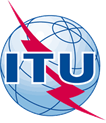 INTERNATIONAL TELECOMMUNICATION UNIONTELECOMMUNICATION STANDARDIZATION SECTORSTUDY PERIOD 2017-2020INTERNATIONAL TELECOMMUNICATION UNIONTELECOMMUNICATION STANDARDIZATION SECTORSTUDY PERIOD 2017-2020INTERNATIONAL TELECOMMUNICATION UNIONTELECOMMUNICATION STANDARDIZATION SECTORSTUDY PERIOD 2017-2020INTERNATIONAL TELECOMMUNICATION UNIONTELECOMMUNICATION STANDARDIZATION SECTORSTUDY PERIOD 2017-2020TSAG-TD878INTERNATIONAL TELECOMMUNICATION UNIONTELECOMMUNICATION STANDARDIZATION SECTORSTUDY PERIOD 2017-2020INTERNATIONAL TELECOMMUNICATION UNIONTELECOMMUNICATION STANDARDIZATION SECTORSTUDY PERIOD 2017-2020INTERNATIONAL TELECOMMUNICATION UNIONTELECOMMUNICATION STANDARDIZATION SECTORSTUDY PERIOD 2017-2020INTERNATIONAL TELECOMMUNICATION UNIONTELECOMMUNICATION STANDARDIZATION SECTORSTUDY PERIOD 2017-2020TSAGINTERNATIONAL TELECOMMUNICATION UNIONTELECOMMUNICATION STANDARDIZATION SECTORSTUDY PERIOD 2017-2020INTERNATIONAL TELECOMMUNICATION UNIONTELECOMMUNICATION STANDARDIZATION SECTORSTUDY PERIOD 2017-2020INTERNATIONAL TELECOMMUNICATION UNIONTELECOMMUNICATION STANDARDIZATION SECTORSTUDY PERIOD 2017-2020INTERNATIONAL TELECOMMUNICATION UNIONTELECOMMUNICATION STANDARDIZATION SECTORSTUDY PERIOD 2017-2020Original: EnglishQuestion(s):Question(s):N/AN/AN/AE-Meeting, 21-25 September 2020TD
(Ref.: SG5-LS148)TD
(Ref.: SG5-LS148)TD
(Ref.: SG5-LS148)TD
(Ref.: SG5-LS148)TD
(Ref.: SG5-LS148)TD
(Ref.: SG5-LS148)Source:Source:ITU-T Study Group 5ITU-T Study Group 5ITU-T Study Group 5ITU-T Study Group 5Title:Title:LS/r on ITU inter-Sector coordination (reply to TSAG-LS22) [from ITU-T SG5]LS/r on ITU inter-Sector coordination (reply to TSAG-LS22) [from ITU-T SG5]LS/r on ITU inter-Sector coordination (reply to TSAG-LS22) [from ITU-T SG5]LS/r on ITU inter-Sector coordination (reply to TSAG-LS22) [from ITU-T SG5]Purpose:Purpose:InformationInformationInformationInformationLIAISON STATEMENTLIAISON STATEMENTLIAISON STATEMENTLIAISON STATEMENTLIAISON STATEMENTLIAISON STATEMENTFor action to:For action to:For action to:---For comment to:For comment to:For comment to:---For information to:For information to:For information to:TSAGTSAGTSAGApproval:Approval:Approval:ITU-T Study Group 5 meeting (Virtual meeting, 20 May 2020)ITU-T Study Group 5 meeting (Virtual meeting, 20 May 2020)ITU-T Study Group 5 meeting (Virtual meeting, 20 May 2020)Deadline:Deadline:Deadline:N/AN/AN/AContact:Contact:Contact:Nevine Tewfik
EgyptE-mail: ntewfik@mcit.gov.eg E-mail: ntewfik@mcit.gov.eg Contact:Contact:Contact:Paolo Gemma
Huawei Technologies Co., LtdEmail: paolo.gemma@huawei.com  Email: paolo.gemma@huawei.com  Contact:Contact:Contact:Fryderyk Lewicki
Orange PolskaEmail: Fryderyk.Lewicki@orange.com Email: Fryderyk.Lewicki@orange.com INTERNATIONAL TELECOMMUNICATION UNIONTELECOMMUNICATION
STANDARDIZATION SECTORSTUDY PERIOD 2017-2020INTERNATIONAL TELECOMMUNICATION UNIONTELECOMMUNICATION
STANDARDIZATION SECTORSTUDY PERIOD 2017-2020INTERNATIONAL TELECOMMUNICATION UNIONTELECOMMUNICATION
STANDARDIZATION SECTORSTUDY PERIOD 2017-2020INTERNATIONAL TELECOMMUNICATION UNIONTELECOMMUNICATION
STANDARDIZATION SECTORSTUDY PERIOD 2017-2020SG5-LS148SG5-LS148INTERNATIONAL TELECOMMUNICATION UNIONTELECOMMUNICATION
STANDARDIZATION SECTORSTUDY PERIOD 2017-2020INTERNATIONAL TELECOMMUNICATION UNIONTELECOMMUNICATION
STANDARDIZATION SECTORSTUDY PERIOD 2017-2020INTERNATIONAL TELECOMMUNICATION UNIONTELECOMMUNICATION
STANDARDIZATION SECTORSTUDY PERIOD 2017-2020INTERNATIONAL TELECOMMUNICATION UNIONTELECOMMUNICATION
STANDARDIZATION SECTORSTUDY PERIOD 2017-2020STUDY GROUP 5STUDY GROUP 5INTERNATIONAL TELECOMMUNICATION UNIONTELECOMMUNICATION
STANDARDIZATION SECTORSTUDY PERIOD 2017-2020INTERNATIONAL TELECOMMUNICATION UNIONTELECOMMUNICATION
STANDARDIZATION SECTORSTUDY PERIOD 2017-2020INTERNATIONAL TELECOMMUNICATION UNIONTELECOMMUNICATION
STANDARDIZATION SECTORSTUDY PERIOD 2017-2020INTERNATIONAL TELECOMMUNICATION UNIONTELECOMMUNICATION
STANDARDIZATION SECTORSTUDY PERIOD 2017-2020Original: EnglishOriginal: EnglishQuestion(s):Question(s):Question(s):All/5All/5e-meeting 11-20 May 2020e-meeting 11-20 May 2020Ref.: SG5-TD1412-R1Ref.: SG5-TD1412-R1Ref.: SG5-TD1412-R1Ref.: SG5-TD1412-R1Ref.: SG5-TD1412-R1Ref.: SG5-TD1412-R1Ref.: SG5-TD1412-R1Source:Source:Source:ITU-T Study Group 5ITU-T Study Group 5ITU-T Study Group 5ITU-T Study Group 5Title:Title:Title:LS/r on ITU inter-Sector coordination  (reply to TSAG-LS22)LS/r on ITU inter-Sector coordination  (reply to TSAG-LS22)LS/r on ITU inter-Sector coordination  (reply to TSAG-LS22)LS/r on ITU inter-Sector coordination  (reply to TSAG-LS22)LIAISON STATEMENTLIAISON STATEMENTLIAISON STATEMENTLIAISON STATEMENTLIAISON STATEMENTLIAISON STATEMENTLIAISON STATEMENTFor action to:For action to:For action to:For action to:- - - For comment to:For comment to:For comment to:For comment to:---For information to:For information to:For information to:For information to:TSAGTSAGTSAGApproval:Approval:Approval:Approval:ITU-T Study Group 5 meeting (Virtual meeting, 20 May 2020)ITU-T Study Group 5 meeting (Virtual meeting, 20 May 2020)ITU-T Study Group 5 meeting (Virtual meeting, 20 May 2020)Deadline:Deadline:Deadline:Deadline:N/AN/AN/AContact:Contact:Nevine Tewfik
EgyptNevine Tewfik
EgyptNevine Tewfik
EgyptNevine Tewfik
EgyptE-mail: ntewfik@mcit.gov.eg Contact:Contact:Paolo Gemma
Huawei Technologies Co., Ltd Paolo Gemma
Huawei Technologies Co., Ltd Paolo Gemma
Huawei Technologies Co., Ltd Paolo Gemma
Huawei Technologies Co., Ltd Email: paolo.gemma@huawei.com Contact:Contact:Fryderyk Lewicki
Orange PolskaFryderyk Lewicki
Orange PolskaFryderyk Lewicki
Orange PolskaFryderyk Lewicki
Orange PolskaEmail: Fryderyk.Lewicki@orange.com Keywords:Inter-sector coordination; TSAG;Abstract:This liaison statement informs TSAG that ITU-T SG5 does not have further comments to the attachments on the mapping of common interest areas of work between ITU-D and ITU-T Study Groups and between ITU-R and ITU-T Study Groups.